Правила испытаний охотничьих качеств норных собак по барсуку в искусственной норе1 Общие положения1.1 Испытания по подсадному барсуку могут проводиться в соответствии с техническими требованиями настоящего ТКП за пределами Республики Беларусь, в государствах, законодательными актами которых допускается проведение данных мероприятий.Испытания норных собак по барсуку проводятся с марта по октябрь включительно по взрослым (не моложе одного года) физически полноценным барсукам, имеющим нормальной длины когти и не менее 3-х целых клыков. К испытаниям допускаются собаки в возрасте не моложе одного года.1.2 Испытания проводятся в тупиковой П-образной искусственной норе, построенной по утвержденной схеме в соответствии с Приложением К. У владельца норы, на которой проводятся испытания, должен иметься акт приемки норы на ее соответствие параметрам, указанным в Приложении К, составленный с участием одного из членов Республиканской комиссии РГОО «БООР» по норным собакам, эксперта по данным видам испытаний.1.3 На испытаниях проверяются и оцениваются основные врожденные охотничьи качества норных собак:- способность собаки быстро передвигаться по узкой норе сложной конфигурации, чтобы добраться до зверя (вход и подход);- умение собаки и манера работы в контакте со зверем, ее способность агрессивно атаковать зверя с бросками, укусами, короткими и мертвыми хватками, умение собаки теснить обороняющегося зверя на всех участках искусственной норы (агрессивность, мастерство, хватка и вязкость);- способность собаки сообщать о своем положении и зверя в норе сильным, характерным для породы, непрерывно отдаваемым голосом (голос).По итогам проверки и оценки врожденных рабочих качеств собак им присваиваются дипломы:Диплом 1 степени (оценка «отлично»)- хватке собакой зверя по месту (все части головы и шеи, кроме «пасть в пасть») и удержание его не менее 1,5 мин;- выгоне собакой зверя из норы, т.е. разворот (размен) его в норе и выгон зверя через котел № 1 и входную трубу, являющуюся одновременно и выходом из норы;- агрессивной упорной борьбе в течении всего времени испытания с применением фиксированных хваток (хотя бы одной), закончившихся вытеснением активно обороняющегося зверя с места встречи в котел № 3, где собака должна удержать зверя до конца времени испытания, работая бросками, не давая зверю окапываться в норе с земляным полом.Диплом 2 степени (оценка «очень хорошо»)- хватке по месту с удержанием 1.5 мин, но с отрывом до отжима при открывании крышки норы;- мертвой хватке собакой не по месту или «пасть в пасть» с удержанием до отжима 1,5 мин;- упорной агрессивной борьбе с применением фиксированных хваток (хотя бы одной), закончившихся вытеснением зверя из котла № 2 и удержанием его в любом месте за этим котлом или перед ним в случае размена без снижения агрессивности до конца времени испытания, работая бросками, не давая зверю окапываться;- агрессивной борьбе, сопровождающейся одной или более фиксированными хватками, без удержания собакой зверя в течение 1,5 мин при непременном условии продолжения собакой работы в непосредственной близости от зверя с сохранением агрессивности и непрерывности в работе;- при самостоятельном отходе барсука до котла № 3 (отход барсука с места встречи без применения хватки не является его вытеснением) при острой борьбе с бросками и хотя бы короткими хватками при условии, что такая агрессивная работа длиться не менее 10 мин.Диплом 3 степени (оценка «хорошо»)- менее агрессивной и упорной борьбе, чем в выше указанных пунктах, при условии, что собака не отступит от места встречи со зверем более  и будет облаивать его до конца времени испытания на расстоянии не более 0,5м;- работе с вытеснением зверя из котла № 2, но при снижении в дальнейшем агрессивности;- самостоятельном (без борьбы) выходе барсука из котла № 2 и работе собаки в течение всего времени испытания агрессивным облаиванием  на расстоянии не более 0,5м;- при самостоятельном отходе барсука до котла № 3 при злобном облаивании зверя накоротке, возможно с бросками, но без хваток.2 Порядок проведения испытаний2.1 Перед началом испытаний проводится жеребьевка участников и барсуков. Барсуки высаживаются в отдельные клетки, осматриваются и нумеруются. После жеребьевки участников, участник №1 тянет жребий барсуков и начинает работать со своей собакой по барсуку, номер которого он вытащил. Далее барсуки участвуют в работе согласно своим порядковым номерам. Выбраковка барсуков в процессе проведения испытаний проводится экспертной комиссией.2.2 Зверь перед началом испытаний, а также после проветривания норы, запускается от входа в нору и запирается в котле № 2 шиберами. В остальных случаях зверя можно сразу сажать во второй котел. Во время испытаний вход в нору, являющийся одновременно и выходом из норы, закрывается переносной сетчатой клеткой для отлова барсука в случае выгона его из норы собакой, а выход из третьего котла постоянно должен быть закрытым глухим шибером.2.3 Для удобства слежения за перемещением зверя и собаки в норе в специально просверленные в крышках норы отверстия диаметром 5-7мм вставляются концы еловых веточек или сторожки на гибких трубках.2.4 Во время испытаний на территории норы находятся: экспертная комиссии, два нормастера, не более двух стажеров и ведущий собаки. Работающий на норе нормастер имеет право выставлять своих собак, не выполняя обязанностей нормастера во время проведения испытания своей собаки, кроме состязаний.2.5 Ведущий собаки, которой предстоит работать после находящейся на норе собаки, находится вблизи норы и заходит на ее территорию по приглашению председателя экспертной комиссии (далее ПЭК).2.6 Ведущий отпускает собаку за  от входа в нору после команды ПЭК. При этом собака должна стоять на земле всеми четырьмя конечностями. Если собака самостоятельно не входит в нору, допускается поощрение ее ведущим только голосом, но при этом снижается оценка за вход в нору. Физическое воздействие на собаку ведущим запрещается.2.7 Вход и моментальный выход из норы не считается за окончательный вход в нору собакой и поощрение ее ведущим голосом может быть продолжено. Окончательным входом в нору считается проход собакой первого перепада высот и дальнейшее поощрение ее ведущим не допускается. Ведущий собаки после запуска собаки в нору занимает место, указанное ему ПЭК и без разрешения не покидает его.2.8 Шибер, перекрывающий вход в котел № 2, открывают по команде ПЭК сразу после выхода собаки из второго перепада высот. Через 4-5сек после непосредственного контакта собаки со зверем открывают по команде ПЭК шибер, перекрывающий выход из котла № 2.2.9 Продолжительность испытаний 15 минут с момента напуска собаки. Испытания заканчиваются ранее установленного времени, если зверь взят мертвой хваткой, либо выгнан из норы, либо по желанию владельца (в случае, если барсук взял собаку). В последнем случае работа собаки не расценивается.2.10 По одному барсуку работают не более 4 собак при условии, что работы были без хваток. После взятия барсука мертвой хваткой он заменяется. При отсутствии замены барсуку предоставляется 20 минутный отдых вне норы. При этом барсук осматривается на предмет отсутствия у него серьезных травм.2.11 Хватку определяет ПЭК и оглашает словом «держит». По истечении 1.5мин ПЭК дает команду на вскрытие норы нормастером и эксперты определяют качество и место хватки. В случае отрыва собаки от зверя ранее установленного времени испытания продолжаются.2.12 Собака, взятая зверем, должна освободится самостоятельно и продолжить работу.2.13 Выгнанным считается зверь, даже если он не вышел в сетчатую клетку, а засел на выходе из норы на последнем метре.2.14 Освобождение зверя, взятого собакой, без вынимания его из норы производят нормастера при помощи деревянных или пластмассовых отжимок.2.15 Рекомендуется проветривать нору, открывая все крышки, после двух часов непрерывной работы, а также после каждого выгона собакой зверя на 5-7 минут.3 Оценка элементов работы собаки3.1 Максимальные баллы оценки элементов работы собаки:- вход в нору 								5- подход к зверю 								5- агрессивность и мастерство (злоба) 				40- хватка 									15- вязкость 									353.2 Минимальные требования для присвоения диплома:                                                        1 степени     2 степени    3 степени- агрессивностьи мастерство (злоба) 			35		 32		 28- вязкость 					32		 30		 26- голос 					зачет	 зачет	 зачет- общийминимальный балл 			80		 70		 603.3 Вход и подход к зверю:На вход в нору собаке дается 1 минута. Оценка снижается:- за вход в нору при поощрении ведущим 			1- за задержку при входе в нору на 10-30сек 			2- за задержку при входе в нору на 31-45сек 			3- за задержку при входе в нору на 46-59сек                       4На подход к зверю собаке дается 2 минуты. Окончанием подхода считается контакт собаки со зверем. Оценка снижается:- за неспешный подход с задержкой на 25-30сек 		1- за неспешный подход с задержкой на 31-60сек 		2- за неспешный подход с задержкой на 61-90сек 		3- за неспешный подход с задержкой на 91-119сек 		43.4 Агрессивность и мастерство (злоба)Эти охотничьи качества оцениваются по манере работы собаки и конечному результату. Предпочтительна атакующая с бросками и короткими хватками работа, приводящая к теснению зверя собакой или взятие его мертвой хваткой, либо разменом и выгоном зверя из норы, либо к вытеснению его с места встречи в тупик и удержанием там. Агрессивная работа собаки оценивается, закончившаяся:- мертвой хваткой по месту с протаскиванием в 1 половине времени испытания											40- мертвой хваткой по месту без протаскивания в 1 половине времени испытания											39- выгоном зверя из норы								38- мертвой хваткой по месту с протаскиванием во 2 половине времени испытания											37- мертвой хваткой по месту без протаскивания во 2 половине времени испытания											36- вытеснением в котел № 3 с хотя бы одной фиксированной хваткой и удержанием там до конца времени испытания					35- мертвой хваткой не по месту							34- хваткой по месту или не по месту с удержанием 1,5 мин, но с отрывом при открывании норы										33- вытеснением зверя из котла № 2 в результате работы короткими фиксированными хватками и удержание его агрессивной работой за котлом или перед ним в случае размена до конца времени испытания																32- агрессивная работа с применением 2-3 хваток с отрывом, но при этом зверь остался на месте встречи							31- активная работа, сопровождающаяся злобным облаиванием на расстоянии 25-30см, редкими бросками, либо без них, без отступления под напором зверя с места встречи								30- активная работа, сопровождающаяся злобным облаиванием на расстоянии не более 50см с бросками или без них, с возможным отступлением под напором зверя не более 1м							29- менее агрессивная работа с возможным отступлением под напором зверя не более 3м											283.5 ХваткаВысшее проявление агрессивности и мастерства оценивается:- мертвая хватка по месту (все части головы и шеи, кроме хватки «пасть в пасть») с удержанием до отжима не менее 1,5мин							15- мертвая хватка не по месту с удержанием до отжима не менее 1,5мин    		 14- хватка по месту и не по месту с удержанием 1,5мин, но с отрывом при открывании норы													13- короткие с отрывом хватки (хотя бы одна) продолжительностью не менее 45сек 														12- короткие с отрывом хватки (хотя бы одна) продолжительностью от 11 до 45сек														11- короткие с отрывом хватки (хотя бы одна) продолжительностью до 10сек 		103.6 Вязкость- непрерывная, настойчивая, выносливая и безотказная работа собаки на всех стадиях и на протяжении всего времени испытания при оценке агрессивности в 31 балл и выше														35- работа злобным облаиванием на расстоянии не более 50см, с бросками на зверя либо без бросков при оценке агрессивности 30 баллов и менее    					   29За перемолчки в работе оценка снижается:- по 11-30сек (за каждые 2 перемолчки)					1- по 31-60сек									1- по 61-90сек									2- по 91-119сек									3За оставление зверя в процессе отходов от него:- до 30сек										1- по 31-60сек			3- по 61-90сек									5- по 91-119сек				7Примечание: - отходом считается маневр собаки с увеличением дистанции до зверя более 2м;- один отход на время не более 30сек или перемолчка до 30сек после самостоятельного освобождения в случае хватки барсуком, завершающийся новым нападением на зверя, не снижают оценку;- не является отходом собаки от зверя после жесткой борьбы в котле с применением хватки, если собака после отрыва выходит из котла головой вперед, доходит до следующего котла (расширения), разворачивается и снова возвращается к зверю.3.7 ГолосГолос оценивается в процессе работы собаки при непосредственном контакте со зверем. Оценка «незачет» ставится при облаивании недоносчивым голосом (очень слабым, сиплым, хриплым, писклявым), а также при неритмичном облаивании с большими от 30сек перемолчками (не менее трех) или при временном залегании перед зверем более чем на одну минуту. Во всех остальных случаях ставится оценка «зачет». В случае мертвой хватки, вытаскивании или выгоне зверя из норы, голос оценивается по зверю, перекрытому шиберами с отверстиями во втором или третьем котлах. Время проверки не менее 3 минут. Запись оценки голоса производится после расценки всех остальных рабочих качеств по форме «Г-зачет» или «Г-незачет».4 Собака снимается с испытаний:- за отказ войти в нору в течение 1мин после команды «пуск»;- в случае, если войдя в нору, собака не входит в контакт со зверем в течение 2мин или прекращает работу на время более 2мин;- за выход из норы после окончательного входа с задержкой на поверхности более 1мин;- за трехкратный выход из норы после начала работы;- за пустолайство (на расстоянии более 3м) в течение 3мин суммарно;- за облаивание зверя на расстоянии более 0,5м более 3мин суммарно;- за отступление под напором зверя по норе более 3м;- за нарушение ведущим пунктов 2.5 и 2.6 настоящих правил.Работа собаки расценивается, но она остается без диплома, если показатели ее работы ниже, чем это предусмотрено минимальными требованиями для диплома 3 степени.Приложение К(обязательное)Схема П-образной норы для испытаний собак по лисице и барсуку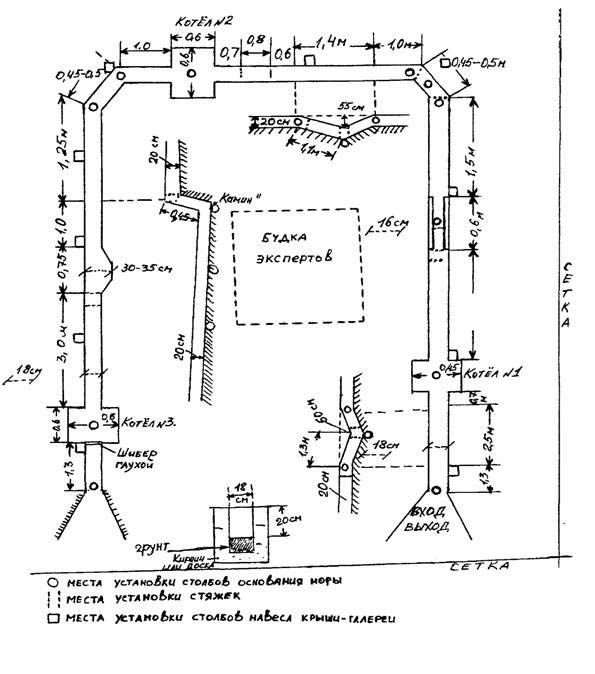 Примечание:Высота труб Ширина труб Длина вписывающейся окружности (а, следовательно, максимально допустимый ОГ собаки на выдохе) около .